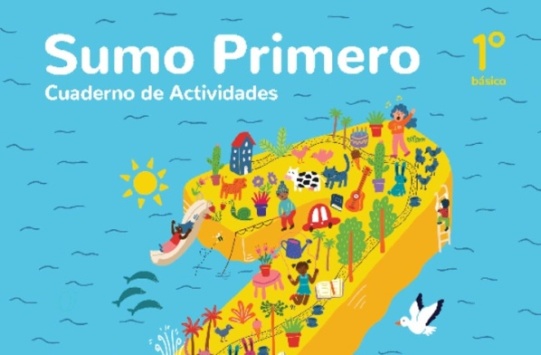 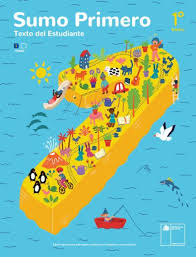 Matemática: Unidad 1 números y operaciones hasta 10.Clase 1Objetivo de la clase: Reconocer números hasta 10 y comparar cantidades.Preparando el aprendizaje. “Exploremos la Isla”Los padres pueden hacer peguntas  a los niños o niñas tales como: ¿Qué observas en esta lámina del libro? (Página 4 y 5  texto del estudiante)¿Puedes contar las gaviotas que están volando? ¿Cuántas gaviotas hay?El niño debe responder, hay 6 gaviotas. Recuerde que si el estudiante se equivoca usted debe apoyarlo. Pueden contar juntos las gaviotas, después pídale que lo haga solo nuevamente.¿Puedes contar los niños que hay en el bote? El estudiante debe responder que si puede y que hay 5 niños en el bote. Si dice otro número, ayúdelo a reconocer la cantidad correcta contando juntos. Puede utilizar material concreto, como tapitas, botones, perritos de ropa, piedras pequeñas, etc.Los padres pueden hacer preguntas tales como: ¿Te acuerdas cuando fuimos a un parque y pudiste  ver pajaritos, también bichitos en el suelo o en los árboles? ¿Y también los contamos? (cambiar la pregunta, algún lugar que hayan ido juntos o juntas) Incluso puede salir al patio de su casa o mirar por la ventana y observar e ir contando junto todo lo que ven alrededor.Poner atención a sus respuestas y reforzarlo cada vez que lo hace bien y apoyarlo cuando se equivoca.Presentando la nueva información.Pida al estudiante que en la página 6 (del texto del estudiante)Cuente las gallinas, abejas, flores y lémures que parecen en la página y pinten en el rectángulo, círculos de acuerdo a la cantidad que aparecen en el dibujo. (Página 7 del texto del estudiante) luego realiza la página 9.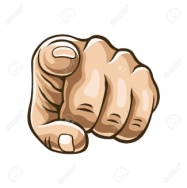 Practica independiente.¡Ahora te toca practicar a ti!Explicar las instrucciones y que el niño o niña realice las páginas:Desarrolla las páginas 11-12-14-15. (Texto del estudiante)Desarrolla las actividades 4-5-6-7(cuaderno de actividades)Clase 2Objetivo de la clase: Reconocer números hasta 10 y comparar cantidades y contar de manera ascendente y descendente.Preparando el aprendizaje: “El laberinto”Los padres pueden pedir al estudiante que recuerde lo que hicieron la clase anterior.Debe esperar que el estudiante le comente con sus palabras lo que hicieron la clase anterior, puede que solo recuerde los números, o solo los dibujos. Todo está bien ¡Felicítelo! Luego puede preguntarle ¿Qué números vimos la clase anterior?El estudiante  le responderá el 5, el 4, el 3 etc. Si no lo hace en forma consecutiva no se complique, ¡Felicítelo! por haberlo recordado, para ellos es muy importante el refuerzo positivo.Ahora Pegúntele si le puede verbalizar los números en orden del 1 al 10.Realice junto al estudiante las páginas 17 y 18.Presentando la nueva información.En esta actividad debemos tener claro que números ascendentes son los números que van hacia adelante, Ejemplo: 1-2-3-4-5-6-7-8-9-10 y los números descendentes son hacia atrás, cuando contamos hacia atrás ejemplo 10-9-8-7-6-5-4-3-2-1.Pueden realizar la siguiente actividad juntos: caminar hacia adelante contando los números del 1 al10 de manera ascendente, o sea, hacia adelante y luego caminan hacia atrás contando hacia atrás, o sea, de manera descendente contando del 10 hasta llegar al 1. (Si es una familia muy deportista lo pueden hacer saltando)Práctica Independiente¡Ahora te toca practicar solito! Explicar las instrucciones y que el niño o niña realice las páginas  19-20 y 21 (Texto del Estudiante) y Actividades 8 y 9 (Cuaderno de actividades)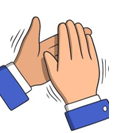 Clase 3Objetivo de la clase: Utilizar el cero para representar ausencia de cantidad.	Preparando el aprendizajeLos padres les pueden contar a los estudiantes la siguiente historia.“Había una vez dos amigos, Gabriel y Trinidad .Ellos eran muy buenos amigos, siempre compartían sus cosas, útiles escolares, colaciones, etc. Un día Trinidad tenía muchas ganas de comer dulces, pero solo pudo comprar 3. Gabriel ya no tenía dinero, porque lo había gastado en el recreo anterior, pero también tenía ganas de comer dulces. Como Trinidad era buena compañera, le regaló 1 dulce a Gabriel. ¿Cuántos caramelos le quedaron a Trinidad?.Cuando Gabriel se comió su dulce, ¿cuántos le quedaron?Explíquele a los estudiantes que cada vez que hay ausencia de cantidad se usa el número “0” cero.Presentando la nueva informaciónPídale al estudiante que le invente una historia donde esté involucrado el número cero, recuerde  siempre reforzar positivamente al estudiante, esto le da confianza y seguridad.Práctica independiente	¡Hazlo tú, es muy fácil!Explicar instrucciones y el o la estudiante los desarrolla:- página 22(texto del estudiante)- actividad 10 y 11 (cuaderno de actividades)Clase 4Objetivo de la clase: comparar cantidades “mayor qué” y menor qué”Preparando el aprendizaje	Los padres podrán preguntar a los estudiantes ¿para que sirva que comparemos cantidades?Debemos darles un momento para que puedan pensar y luego responder.Podrán recibir respuestas como: nos sirve para saber quién tiene más y quien tiene menos dulces. ¿Para qué otra cosa nos sirve comparar cantidades? El estudiante le podrá responder para saber qué números es mayor y qué número es menor. (Tiene más cantidad o menos cantidad) “Recuerde reforzar positivamente”Presentando la nueva informaciónLos padres pueden preparar la mesa en la que trabajan con el estudiante, con material concreto, como lápices de colores, tapitas, autitos, muñecas de distinto tipo o algún material que tengan a mano. Pueden hacer dos grupos y hasta tres con estos distintos materiales, (procure que los grupos de elementos no tengan más de 10, ya que por el momento estamos trabajando hasta el número 10) De esta manera  el estudiante comparará visualmente  cual es el grupo que presenta menos elementos y cuál es el grupo que tiene más elementos. Luego los estudiantes  podrán contar los elementos  con ayuda de los padres, para reforzar el conocimiento que están aprendiendo.Práctica Independiente¡A practicar!Desarrolla las páginas 23-24 y 25. Desarrolla las páginas 23-24 y 25 (texto del estudiante) y actividad 12 y 13 (cuaderno de actividades)Pueden realizar en su casa una huincha con números del 0 al 10 y pegarla en su pieza o en un lugar visible para el estudiante .Así les será más fácil recordar el orden de los números del menor al mayor.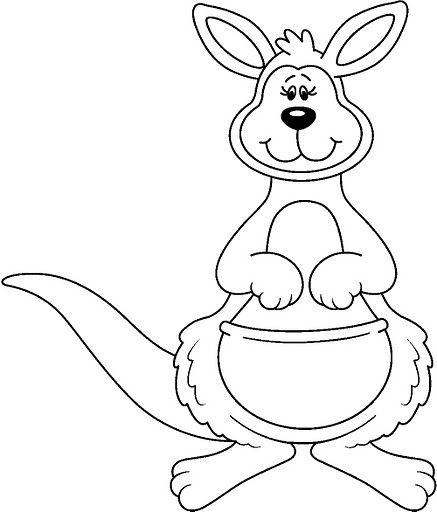 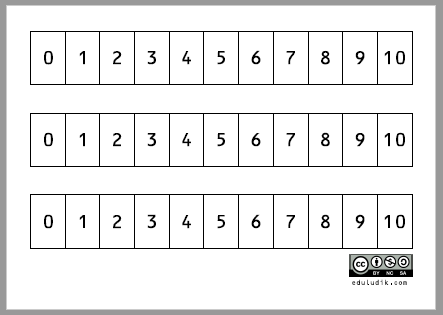 